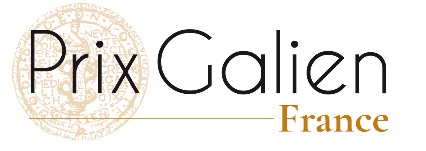 GUIDE DE CANDIDATURE 2024Prix Galien - Volet Accompagnement du patientEligibilitéCe volet est destiné aux programmes innovants et originaux conçus en France dans l’accompagnement du patient et des proches dans les parcours de soins ou de vie. Ces programmes ou dispositifs d’accompagnement peuvent avoir été initiés par une association ou une fondation, un établissement de soins ou médico-social (public ou privé), une université. Les programmes candidats doivent être à but non lucratif : soit le programme est accessible gratuitement, soit le coût est abordable et avantageux pour le patient ou son entourage.Champs qui seront à remplir dans le formulaire en ligneNom de l’organisme porteur du programme d’accompagnement candidat Personne mandatée pour déposer le présent dossier : Prénom / Nom / Fonction / Mail / Tel Intitulé du programme d’accompagnement candidat Description en 500 signes max du programme d’accompagnement (si votre candidature intègre la sélection officielle du prix Galien, ce texte figurera comme descriptif dans la liste des candidats de l’année sur www.prixgalien.fr)Ce programme d’accompagnement du patient a-t-il déjà été présenté au jury du prix Galien ?Si oui, pour quelles éditions ? résumer les évolutions du dossier Contexte et intérêt dans un domaine précis de santé (public et thème concernés, service rendu…).Précisez notamment : à quel besoin le programme d’accompagnement répond-il ?quelle population est concernée par le programme d’accompagnement aujourd’hui et à terme ? (3000 signes max.)Présentation du programme d’accompagnement : description détaillée.Précisez notamment :comment s’articule le programme d’accompagnement ?le programme d’accompagnement est-il viable à long terme ?quel coût le programme d’accompagnement représente-t-il pour les patients/aidants ?(6000 signes max.)Caractère innovant et différenciant du programme d’accompagnement(3000 signes max.)Résultats en termes de bénéfices et de confort Précisez notamment :existe-t-il une étude clinique relative au programme d’accompagnement ?quel bénéfice médical pour le patient et/ou son entourage ?quel bénéfice en termes de qualité de vie pour le patient et/ou son entourage ?le programme d’accompagnement présente-t-il aussi un bénéfice pour les professionnels de santé/soignants ?(6000 signes max.)Veuillez expliciter le modèle économique et le financement du programme d’accompagnement.(1500 signes max.)Précisez s’il s’agit d’une initiative locale ou nationale ? Si locale, sur quel périmètre ? A combien de patients s’adresse-t-il aujourd’hui ?(1500 signes max.)Le programme d’accompagnement peut-il être reproduit ? A-t-il vocation à l’être ?(1500 signes max.)Présentation de l’organisme et de l’équipe porteurs du programme d’accompagnement. (3000 signes max.)Pièces qui seront à télécharger via le formulaire en ligneMerci de joindre à ce formulaire, au format PDF :– CV ou mini-bios des principaux membres de l’équipe,
– S’il y a lieu : statuts de l’association/fondation et publication au JO– S’il y a lieu : 2 ou 3 articles parus dans des publications spécialisées ou dans la presse généralisteVous pouvez également joindre en annexe si vous le souhaitez, une sélection de : illustrations, infographies, liens internet, photos et/ou vidéos susceptibles de compléter ce dossier.Eventuelles pièces à produireSi votre programme d’accompagnement implique l’usage de matériel (objet/mallette/livret, etc.) veuillez en mettre un exemplaire à disposition du jury.Adresse d'envoi :A l'attention de Mme Pilloud Groupe Profession Santé 1 rue Augustine Variot 92245 MalakoffSur demande, cet échantillon vous sera restitué à l’issue de la délibération du jury.Envoi du dossierUn accusé de réception vous sera adressé dès l’envoi de ce formulaire assorti des pièces jointes demandées, suivi, dans les meilleurs délais, d’une confirmation personnalisée de l’enregistrement de votre candidature.Le dossier sera ensuite étudié par le comité scientifique du prix Galien, si son éligibilité est confirmée, il intégrera la sélection officielle de l’édition en cours et sera alors soumis au jury.ConfidentialitéLe comité d’organisation ainsi que les membres des différents jurys sont soumis à des règles strictes de confidentialité concernant les informations qui leur sont transmises via les dossiers de candidature ; ils s’engagent, pour une durée de 10 ans à les garder strictement confidentielles, ne pas les publier, ne pas les divulguer à des tiers, ne pas les utiliser directement ou indirectement à des fins personnelles ou à d’autres fins que mener à bien l’opération ci-dessus visée, ne pas dupliquer les documents, de quelque nature qu’ils soient, ni les copier, ni les reproduire. Les engagements de confidentialité, signés par chacun des membres du jury et du comité d’organisation du prix Galien, sont disponibles auprès du comité d’organisation du prix Galien, conformément au règlement du prix Galien France.